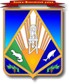 на 03-Исх-5354/2018 от 15.08.2018Уважаемый   Петр Львович!В рамках исполнения плана проведения экспертизы нормативных правовых актов, затрагивающих вопросы осуществления предпринимательской деятельности на 2018 год, утвержденного распоряжением администрации Ханты-Мансийского района от 21.12.2017 №1329-р, направляем вам заключение об экспертизе постановления администрации Ханты-Мансийского района от 24 ноября 2017 года № 348 «Об утверждении порядков предоставления субсидий на возмещение затрат или недополученных доходов субъектам, оказывающим отдельные услуги на территории Ханты-Мансийского района».Приложение: на 3 л. в 1 экз.Специалист-эксперт отделатруда, предпринимательстваи потребительского рынкаКузнецова Татьяна Владимировна,тел. (3467) 35-28-56	Приложение к письму № ______ от ______________Заключениеоб экспертизе муниципального нормативного правового акта.Комитет экономической политики администрации Ханты-Мансийского района (далее – уполномоченный  орган) в соответствии с пунктом 2.2 Порядка проведения оценки регулирующего воздействия проектов муниципальных нормативных правовых актов Ханты-Мансийского района, экспертизы и оценки фактического воздействия муниципальных нормативных правовых актов Ханты-Мансийского района, затрагивающих вопросы осуществления предпринимательской и  инвестиционной деятельности (далее – Порядок), утвержденного постановлением администрации Ханты-Мансийского района от 28 марта 2017 года № 73 "Об утверждении Порядка проведения оценки регулирующего воздействия проектов муниципальных нормативных правовых актов Ханты-Мансийского района, экспертизы и оценки фактического воздействия муниципальных нормативных правовых актов Ханты-Мансийского района, затрагивающих вопросы осуществления предпринимательской и инвестиционной деятельности», рассмотрев постановление администрации Ханты-Мансийского района от 24 ноября 2017 года № 348 «Об утверждении порядков предоставления субсидий на возмещение затрат или недополученных доходов субъектам, оказывающим отдельные услуги на территории Ханты-Мансийского района», пояснительную записку к нему, сводный отчет об экспертизе муниципального нормативного правового акта, и свод предложений о результатах проведения публичных консультаций, подготовленных Департаментом строительства, архитектуры и жилищно-коммунального хозяйства администрации Ханты-Мансийского района сообщает следующее.Муниципальный нормативный правовой акт (далее – акт) направлен органом, осуществляющим экспертизу нормативного акта, для подготовки настоящего заключения впервые.Степень регулирующего воздействия проекта акта средняя: акт содержит положения, изменяющие ранее предусмотренные муниципальными правовыми актами административные обязанности, а также положения, способствующие увеличению ранее предусмотренных муниципальными правовыми актами расходов бюджета Ханты-Мансийского района.Информация об экспертизе нормативного акта размещена регулирующим органом на официальном сайте органов местного самоуправления Ханты-Мансийского района 30 июля 2018 года.Полный электронный адрес размещения проекта акта в информационно-телекоммуникационной сети «Интернет»:http://hmrn.ru/allnpa/otsenka-reguliruyushchego-vozdeystviya/publichnye-konsultatsii.phpОрганом, осуществляющим экспертизу нормативного акта, проведены публичные консультации в период с 30 июля по 14 августа 2018 года.В целях учета мнения субъектов предпринимательской деятельности были направлены уведомления о проведении публичных консультаций в следующие организации: При проведении публичных консультаций поступили отзывы с предложениями к Постановлению от 24.11.2017 № 348 от Муниципального предприятия «ЖЭК-3» и Акционерного общества «Юграэнерго»:предложение об исключении штрафных санкций из порядков за не достижение показателей результативности.По результатам рассмотрения поступившего предложения разъяснено:в порядок предоставления субсидий внесены изменения об исключении штрафных санкций за не достижение показателей результативности постановлением администрации Ханты-Мансийского района от 29.01.2018 №42, дополнительно внесений изменений не требуется.По результатам рассмотрения представленных документов установлено, что при экспертизе нормативного акта процедуры, предусмотренные разделом 4 Порядка, органом, осуществляющим экспертизу нормативного акта, соблюдены.На основе проведенной экспертизы нормативного акта, с учетом информации, представленной органом, осуществляющим экспертизу нормативного акта в сводном отчете об экспертизе нормативного акта, своде предложений, содержащем результаты публичных консультаций, уполномоченным органом сделаны следующие выводы:проблема регулирующим органом сформулирована точно;разработчиком определены потенциальные адресаты правового регулирования. Установлено, что правовое регулирование распространяется субъекты предпринимательской деятельности, оказывающие услуги в сфере жилищно-коммунального хозяйства, осуществляющие деятельность на территории Ханты-Мансийского района.Расходы бюджета Ханты-Мансийского района на предоставление услуг населению района составили:по тарифам, не обеспечивающим издержки бань на территории Ханты-Мансийского района – 11 680,8 тыс.руб.; на возмещение недополученных доходов юридическим лицам, осуществляющим реализацию электрической энергии на территории Ханты-Мансийского района»-74 886,7 тыс. руб.;на мероприятие возмещение затрат организациям, оказывающим услуги по утилизации (захоронению) твердых коммунальных отходов на территории Ханты-Мансийского района»- 7 498,7 тыс. руб.;на возмещение недополученных доходов юридическим лицам, предоставляющим населению услуги по доставке питьевой воды по тарифам, установленным с учетом уровня платы населения на территории Ханты-Мансийского района»- 244,9 тыс. руб.Дополнительные расходы для субъектов предпринимательской и инвестиционной деятельности не предполагаются.Урегулирования общественных отношений предложенным способом регулирования достаточно обоснованы.Положения, вводящие избыточные обязанности, запреты и ограничения для субъектов предпринимательской и инвестиционной деятельности или способствующих их введению, а также положения, приводящие к возникновению необоснованных расходов субъектов предпринимательской и инвестиционной деятельности, а также бюджета Ханты-Мансийского района не выявлены.муниципальное образование«Ханты-Мансийский район»Ханты-Мансийский автономный округ – Югра (Тюменская область)КОМИТЕТ ЭКОНОМИЧЕСКОЙ ПОЛИТИКИадминистрации Ханты-Мансийского района628002,  г.Ханты-Мансийск,ул.Гагарина, 214Телефон: 35-27-61, факс: 35-27-62E-mail:econom@hmrn.ruЗаместителю главы района, директору департамента строительства, архитектуры и ЖКХП.Л. Гуменному [Номер документа][Дата документа]Председатель комитета ДОКУМЕНТ ПОДПИСАН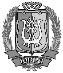 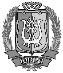 ЭЛЕКТРОННОЙ ПОДПИСЬЮСертификат  [Номер сертификата 1]Владелец [Владелец сертификата 1]Действителен с [ДатаС 1] по [ДатаПо 1]Н.Н. Конева1. Муниципальное предприятие «ЖЭК-3».2. Торгово-промышленная палата Ханты-Мансийского автономного округа-Югры3. Акционерное общество «Юграэнерго»